Карта-схема детского сада «Чайка» с. Утевка ул. Мелиораторов, 33         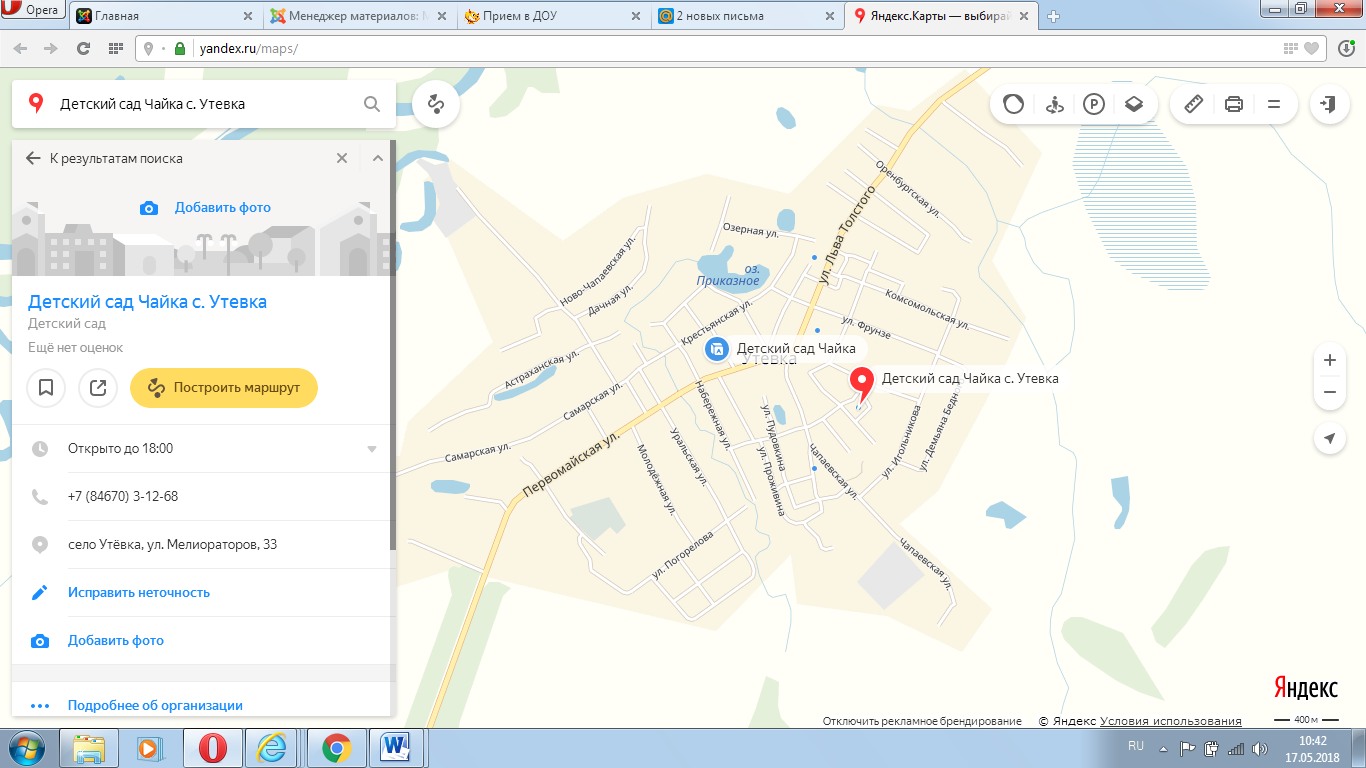 